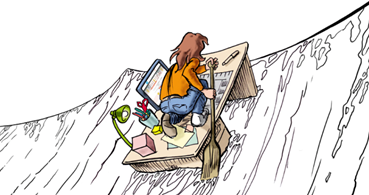 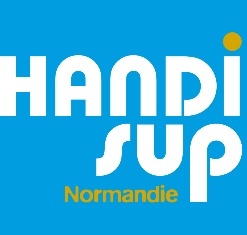 Nom : 	  Prénom : 	Date de naissance : 	  Nationalité : 	Profession : 	Adresse : 	Code Postal : 	 Ville : 	Tél : 	E-mail : Ci-joint ma cotisation 2017 :	 1€ (étudiant(e) / lycéen(ne) / demandeur d’emploi)  Si étudiant :                             	 5€ (autres)      L1   L2   L3   M1   M2   DUT 1   DUT 2   BTS 1   BTS 2   Autre : 	Spécialité : 	Nom de votre établissement : 	Ci-joint un don (facultatif) : de _____________ €Règlement par :       chèque         espèces  A	 le 		Signature :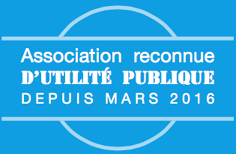 « Les informations recueillies sont nécessaires pour votre adhésion. Elles font l’objet d’un traitement informatique et sont destinées au secrétariat de l’association.En application de l’article 34 de la loi du 6 janvier 1978, vous bénéficiez d’un droit d’accès et de rectification aux informations qui vous concernent. »